14. Mokinio veiklos lapas Vandens būsenų kitimasTyrimo tikslas__________________________________________________________________________________Atlikite tyrimą. Išmatuokite vandens temperatūrą, rodmenis surašykite 1 lentelėje.1 lentelė. Vandens temperatūros pokyčiai Tris minutes stebėkite verdantį vandenį ir pagal skalę ar žymę nustatykite vandens kiekį.Įpilta virti ____________________ml vandens.Po 3 min. yra _________________ml vandens. Kokius pokyčius per 3 min. pastebėjote?__________________________________________________________________________________ Paaiškinkite, kas lėmė šiuos pokyčius.____________________________________________________________________________________________________________________________________________________________________Atlikite tyrimą su ledu (arba sniegu). Stebėkite ledo (arba sniego) tirpimą atvirame inde ir fiksuokite laiką bei temperatūrą. Piešiniais stiklinėse vaizduokite, kaip keičiasi ledas (arba sniegas) stebimu laiku (žr. 1 pav.).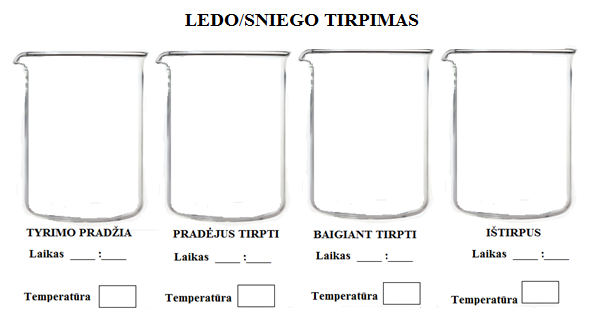 1 pav. Ledo (arba sniego) tirpimas Kaip pasikeitė ledo temperatūra nuo tyrimo pradžios iki pabaigos?______________________________________________________________________________ Kiek prireikė laiko, kad ledas (arba sniegas) ištirptų?______________________________________________________________________________ Pažymėkite varnele (), kuri schema vaizduoja ledo virtimą vandeniu.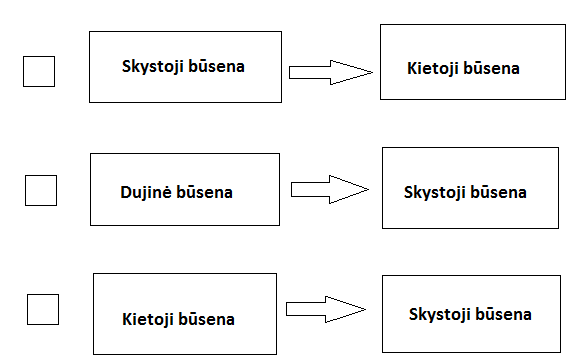  Kaip manote, kas nutiktų, jei ledas (arba sniegas) būtų tirpęs uždarame inde?______________________________________________________________________________Maždaug 2–3 val. palikite dalį ištirpusio ledo (arba sniego) vandens klasėje, kitą padėkite į šaldiklį. Kas nutiks vandeniui, kurį padėsite į šaldiklį? Parašykite savo spėjimą. _____________________________________________________________________________Pastaba. Tolesnės užduotys atliekamos maždaug po 2–3 valandų. Apžiūrėkite vandenį, kurį buvote padėję į šaldiklį.  Pabaikite sakinį. Vanduo yra _____________________________ būsenos.  Ar pakito jo kiekis stiklinėje? Pažymėkite teisingą atsakymą ir paaiškinkite savo pasirinkimą. 		TAIP		NE_____________________________________________________________________________ Išmatuokite oro klasėje ir ištirpusio ledo (arba sniego) vandens temperatūras, įrašykite duomenis 2 lentelėje. Palyginkite gautus rezultatus ir padarykite išvadą.2 lentelė. Oro ir vandens temperatūrų palyginimasIš čiaupo įpilto vandens temperatūra (°C)Pradėjusio garuoti vandens temperatūra (°C)Verdančio vandens temperatūra (°C)Oro temperatūra klasėje (°C)Vandens temperatūra (°C)IšvadaIšvada